Рекомендации  по художественно - эстетическому развитию для родителей на тему "Насекомые».Лепка «Улитка».	 Продолжайте учить ребенка раскатывать из шарика столбик и сворачивать его в спираль, оттягивать и закруглять концы. Обращать внимание на сопровождение действий речью. Воспитывайте бережное отношение к насекомым.  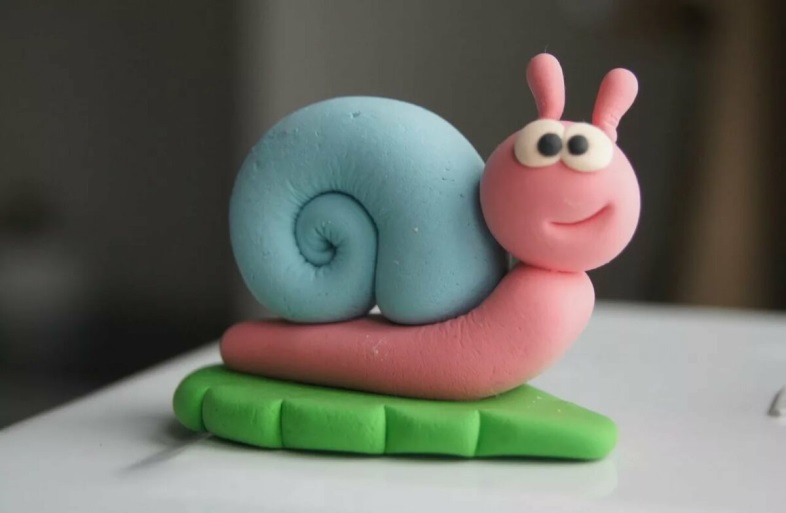  «Красивая бабочка»  (нанесение пластилина на поверхность).	Продолжайте учить ребенка наносить пластилин на поверхность тонким слоем внутри контура рисунка, украшать изделие. Воспитывайте бережное отношение к живой природе.  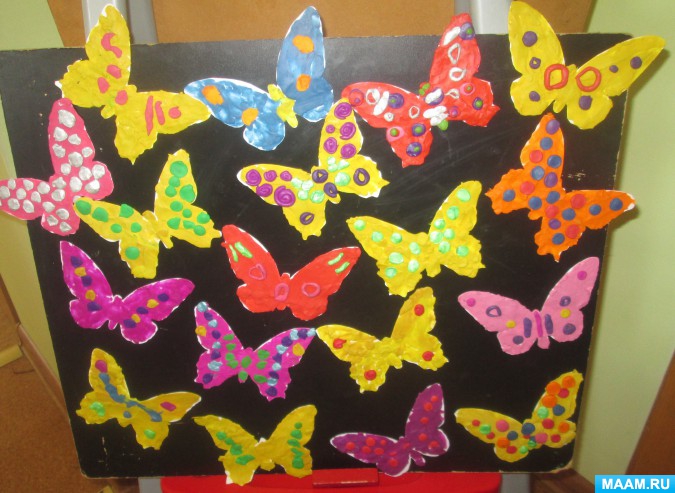 Совместная  продуктивная деятельность  помогает развивать речь и мышление.Вам понадобятся: пластилин, стека, доска для лепки, таблички согласно речевого материала по теме.Аппликация«Улитка».	Учите ребенка собирать целое из частей, наклеивать детали методом накладной аппликации; доводить изделие до нужного образа с помощью фломастеров. Развивайте мелкую моторику пальцев рук. Воспитывайте бережное отношение к насекомым. «Жучки»	Продолжайте учить ребенка составлять композицию; доводить изделие до нужного образа с помощью фломастеров. Развивать пространственную ориентацию. Воспитывать самостоятельность.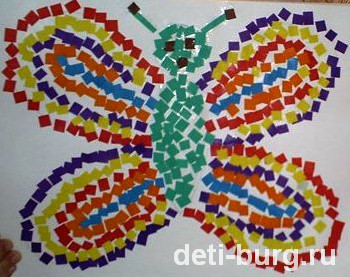 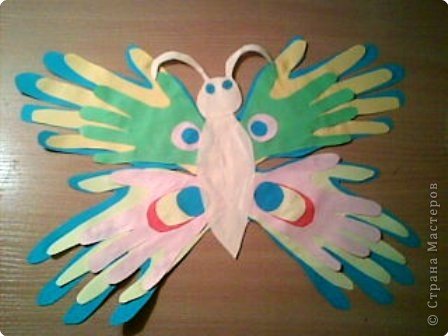 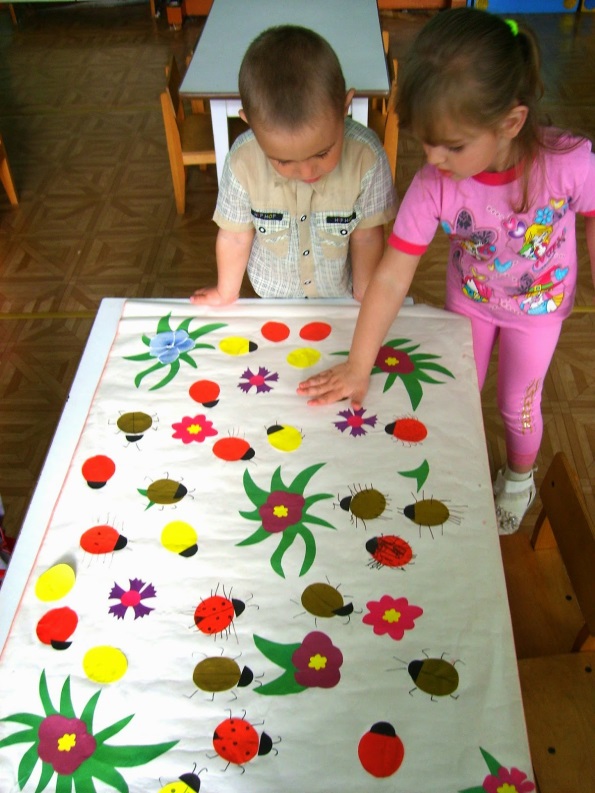 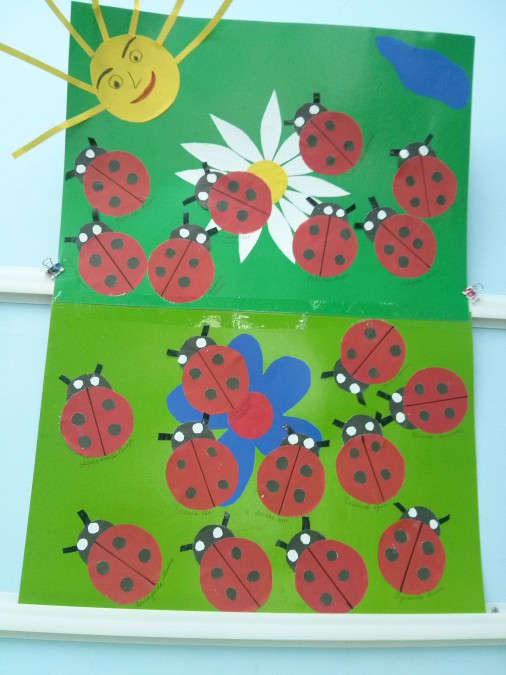 Рисование.«Бабочка»	Учите ребенка самостоятельно рисовать предмет, состоящий из симметричных частей. Учите самостоятельно украшать предмет яркими цветами и узорами. Развивайте творчество, воображение.  Это задание помогает развитию глазомера, ориентировке на плоскости листа. Предложите ребенку самостоятельно выбрать инструменты для творчества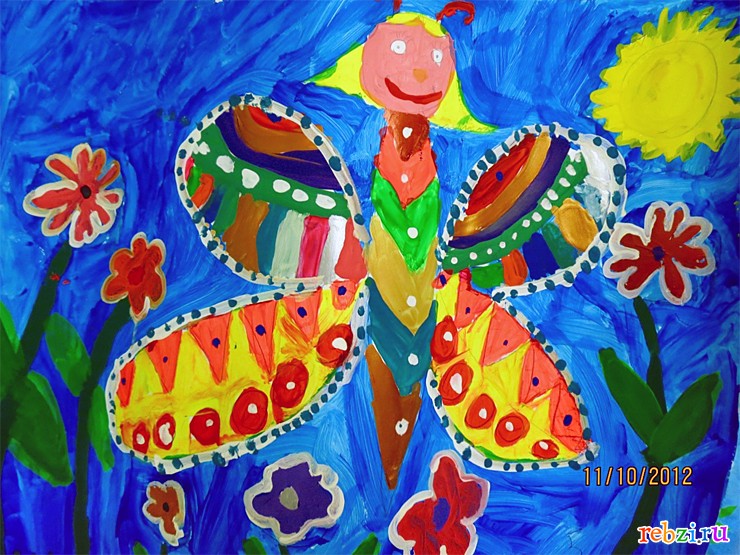 